Department of Human Resources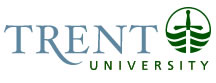 OPSEU Job DescriptionJob Title: 	Shelver			Job Number: 	L-048							NOC: 	1451Band:	2Department:	Library Administration Office					Supervisor Title: 	Library/Porter/Shelving Coordinator			Last Reviewed:	January 2nd, 2001			Job PurposeThe purpose of the Shelver is to organize materials to ensure displaced books do not impede the operations of patrons in the library.Key ActivitiesDetermining the location that the book is kept by the number on the spine label. To ensure that the books are placed in the correct location.Shelf reads. Scanning across the rows of books to ensure the correct order and placed in the right location.Cleans shelves. By removing the books and dusting the shelves as necessary. To ensure the orderly appearance of the library.Education Secondary School Diploma.Experience RequiredNo experience necessaryCommunicationInternal:Library Patron'sLibrary staffMotor/ Sensory SkillsFine Motor Skills - Placement locations and materials into specific locationsGross Motor Skills - Handling and moving materialsSight - Placement of books and materials into specific locations, requires high level of accuracy, requires ability to see fine print on spine labelsEffortMental:Sustained Concentration - Shelving materials takes a great deal of high concentration for prolonged period of time.Stress - Large amounts of materials must be shelved at busy time of year which causes mental stressPhysical:Walking/standing/bending/kneeling/stretching - Shelving and handling library material requires continuous physical effort.Pulling/pushing - Shelving books required pushing the book cartWorking ConditionsPhysical:Dust/air - Working in the book stacks leads to exposure to poor air circulation including dust, hot air, and humidity.Psychological:Pace of work - Little controlPatrons - Can be difficult when dealing with materials that are not available